Дифференциальные уравненияНайти общее решение дифференциального уравнения первого порядка с разделяющимися переменными.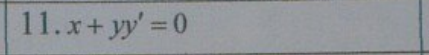 Найти общее решение дифференциального уравнения первого порядка, представив неизвестную функцию в виде произведения y=u*v.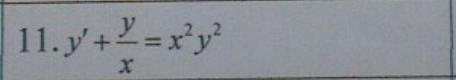 Найти общее решение дифференциального уравнения высшего порядка.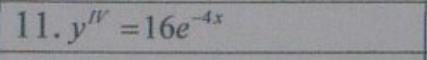 Решить задачу Коши для уравнения второго порядка.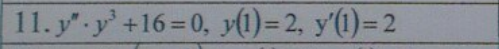 Найти общее решение соответствующего линейного однородного дифференциального уравнения и указать вид частного решения с неопределёнными коэффициентами.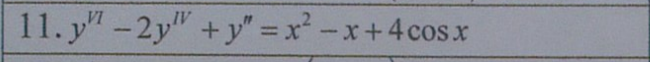 Найти общее решение дифференциального уравнения методом подбора.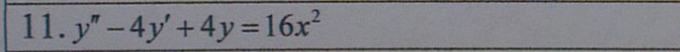 Найти решение задачи Коши.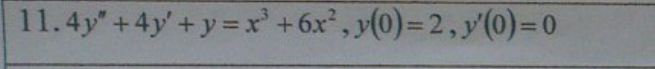 